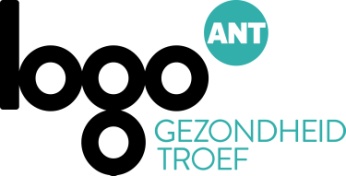 Artikel Gezondheid en MilieuHou je kot gezondIn de winter brengen we met z’n allen meer tijd door in onze woning. Een gezond binnenklimaat is dan extra belangrijk. Zeker voor kwetsbare risicopersonen zoals ouderen, chronisch zieken en zwangere vrouwen. Zij zijn immers gevoeliger voor een ongezonde binnenlucht.Heb jij ook aandacht voor deze vier tips?Ventileren zorgt voor verse lucht in de woning en je voert vervuilende stoffen af.Verlucht na het douchen, schoonmaken,… zodat de lucht van je woning niet te vochtig wordt.Beperk schadelijke stoffen in de woning door geurverfrissers, wierrookstokjes,… niet te gebruiken.Vermijd koolstofmonoxidegevaar. Laat je verwarmingsinstallatie nakijken door een erkend technicus.Meer info op gezondbinnen.be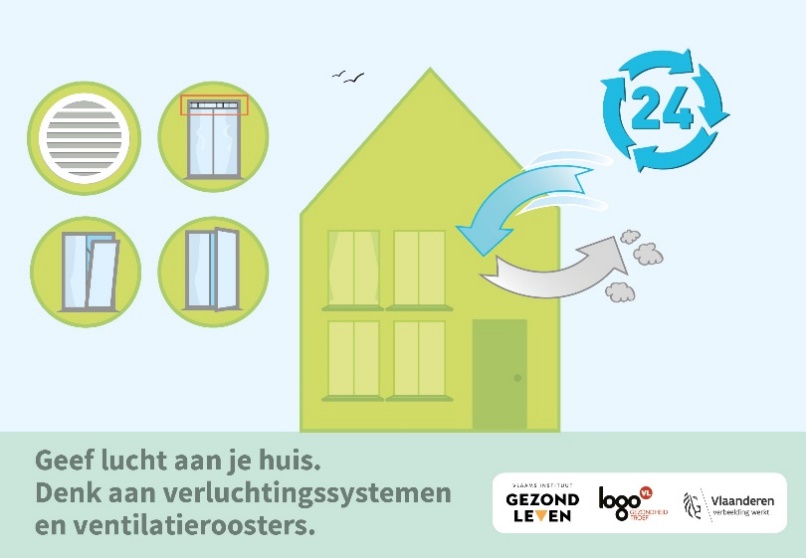 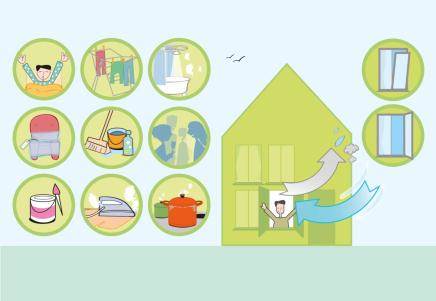 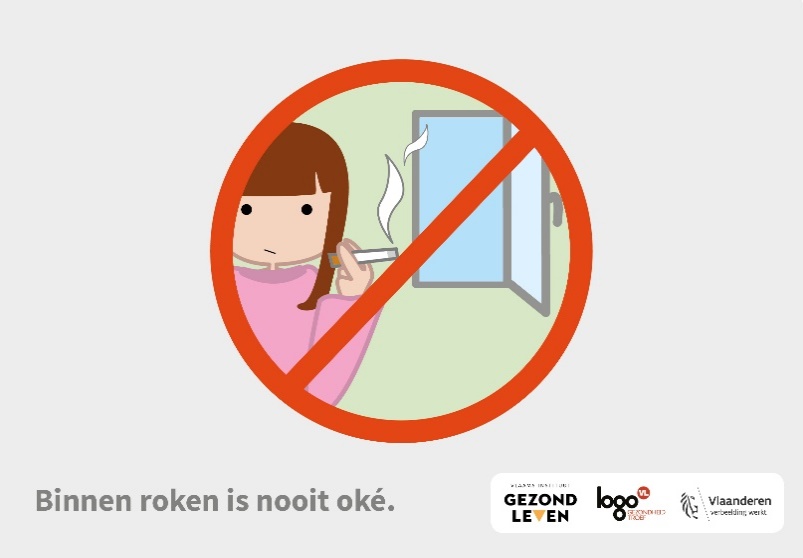 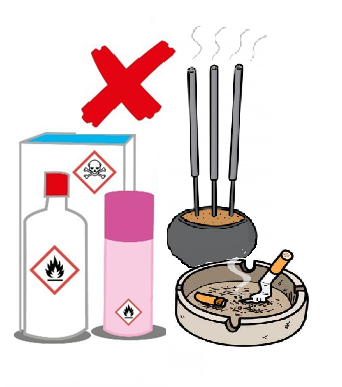 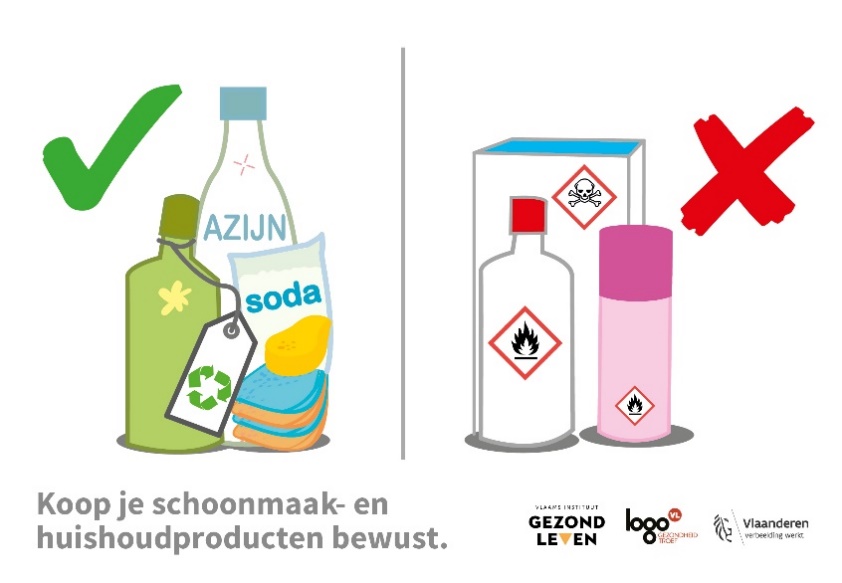 